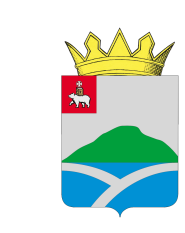 ДУМАУИНСКОГО  МУНИЦИПАЛЬНОГО ОКРУГА ПЕРМСКОГО КРАЯРЕШЕНИЕРуководствуясь Федеральным законом от 6 октября 2003 г. № 131-ФЗ «Об общих принципах организации местного самоуправления в Российской Федерации», статьей 5 Закона Пермского края от 10 мая 2011 г. № 767-ПК «О гарантиях осуществления полномочий депутата, члена выборного органа местного самоуправления, выборного должностного лица местного самоуправления в Пермском крае», Дума Уинского муниципального округа Пермского края РЕШАЕТ: 	1. Утвердить прилагаемое Положение о размерах и порядке предоставления денежной компенсации расходов на мобильную связь главе муниципального округа-главе администрации Уинского муниципального округа Пермского края.2. Настоящее решение вступает в силу с момента подписания и распространяется на правоотношения, возникшие с 1 января 2022 года.3. Настоящее решение подлежит размещению на официальном сайте администрации Уинского муниципального округа Пермского края (www.uinsk.ru).Приложение к решению Думы Уинского муниципального округа Пермского краяот 26.05.2022 №  329                      Положение о размерах и порядке предоставления денежной компенсации расходов на мобильную связь главе муниципального округа-главе администрации Уинского муниципального округа Пермского края	1. Настоящее Положение о размерах и порядке предоставления денежной компенсации расходов на мобильную связь главе муниципального округа-главе администрации Уинского муниципального округа Пермского края (далее - Положение) устанавливает порядок возмещения расходов на мобильную связь, связанных с осуществлением деятельности главы муниципального округа-главы администрации Уинского муниципального округа Пермского края (далее - глава муниципального округа). 	2. Главе муниципального округа возмещаются фактически произведенные расходы на оплату услуг мобильной связи, связанные с осуществлением деятельности выборного должностного лица, осуществляющего свои полномочия на постоянной основе (далее - деятельность).Предельная сумма расходов, подлежащая возмещению, не может составлять более 1 000,00 рублей в месяц и более 12 000,00 руб. в год.3. Документами, подтверждающими расходы на мобильную связь, являются:- заявление на выдачу средств под отчет;- договор с оператором на предоставление услуг мобильной связи в целях осуществления деятельности (копия);- квитанция или чек, подтверждающие оплату услуг мобильной связи за соответствующий месяц.4. Возмещение расходов, связанных с осуществлением деятельности, осуществляется на основании авансового отчета в форме выплаты денежных средств согласно предоставленным документам.5. Авансовый отчет с приложением подтверждающих документов представляется в МКУ «ЦУ Уинского муниципального округа» не позднее десяти рабочих дней после оплаты абонентской платы по тарифному плану. 6. Выплата денежных средств по возмещению расходов, связанных с осуществлением деятельности, производится ежемесячно путем их перечисления на текущий счет главы муниципального округа в течение 10 дней со дня предоставления авансового отчета с приложением подтверждающих документов.7. Денежная компенсация производится за счет средств бюджета Уинского муниципального округа Пермского края, выделенных на эти цели в смете администрации Уинского муниципального округа Пермского края.	26.05.2022№329Об утверждении Положения о размерах и порядке предоставленияденежной компенсации расходов на мобильную связь главе муниципального округа-главе администрации Уинского муниципального округа Пермского краяОб утверждении Положения о размерах и порядке предоставленияденежной компенсации расходов на мобильную связь главе муниципального округа-главе администрации Уинского муниципального округа Пермского краяПринято Думой Уинского муниципального округа 26 мая 2022 годаПринято Думой Уинского муниципального округа 26 мая 2022 годаПредседатель Думы Уинскогомуниципального округаПермского краяГлава муниципального округа - глава администрации Уинского муниципального округа Пермского края	М.И. БыкаризА.Н. Зелёнкин